«Практический тур. 8-9 классМоделирование швейных изделийВремя выполнения – 45 мин.Практическое задание: «Моделирование юбки»1. Внимательно рассмотрите эскиз и прочитайте описание модели.2. Найдите различия с базовой конструкцией юбки.3. В соответствии с эскизом нанесите новые фасонные линии.4. Перенесите линии фасона на шаблон из цветной бумаги.5. Изготовьте из цветной бумаги детали выкройки для раскладки на ткани6. Аккуратно наклейте детали выкройки.7. Нанесите на детали выкройки необходимые надписи для раскроя.Базовая конструкция юбки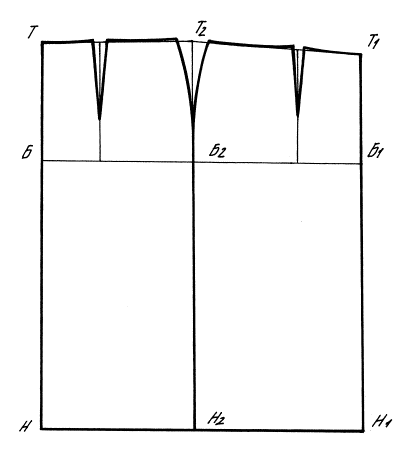 Карта пооперационного контроляМИНИСТЕРСТВО ОБРАЗОВАНИЯ И НАУКИ КРАСНОДАРСКОГО КРАЯГосударственное бюджетное образовательное учреждениедополнительного образования детей«ЦЕНТР ДОПОЛНИТЕЛЬНОГО ОБРАЗОВАНИЯ ДЛЯ ДЕТЕЙ»350000 г. Краснодар,ул. Красная, 76тел. 259-84-01E-mail: cdodd@mail.ruВсероссийская олимпиада школьников по технологии2015-2016 учебный годМуниципальный этап8-9 класс, заданияПредседатель предметно-методической комиссии: Галустов Р.А., д.п.н., профессорЭскиз и описание моделиНанесение на чертёж новых линий фасонаВыполнитьмоделирование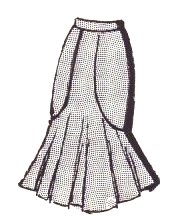 Прямая юбка из полушерстяной ткани имеет расширение в центральной нижней части переда (рельефные бока).На переднем полотнище – удлиненные фигурные боковые части.Срез по линии талии обработан притачным поясом.№Критерии оценкиБаллыБаллы по фактуI.Нанесение линий фасона на основу чертежа1.Нанесение линии кокетки 22.Полное и качественное перераспределение талиевой вытачки на две вытачки23.Наличие надписи на чертеже «закрыть» и «разрезать»24.Расширение по линии низа сбоку переднего полотнища юбки25.Расширение по линии низа сбоку заднего полотнища юбки26.Выполнение полного комплекта деталей (заднее и переднее полотнища, боковая часть, пояс)2II.Подготовка выкройки к раскрою:1. Наличие надписей названия деталей юбки12. Указание количества деталей13. Наличие направления нити основы на деталях юбки14. Припуски на обработку срезов деталей юбки15. Указание сгиба и линии середины на деталях юбки16. Аккуратность выполнения работы3Итого:20